Identify the main idea of the text, “Blueberries.” Use details from the passage to support your answer.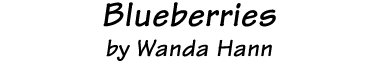 
     o you know how blueberries grow? They grow on bushes. Each blueberry is small and round. Many blueberries can grow on one bush. At first, the blueberries are green. The green berries are not ready to eat yet. They need a lot of sun and rain to help them become fat and sweet. When the berries turn blue, they are ripe and ready to be picked.

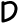 